The North Central District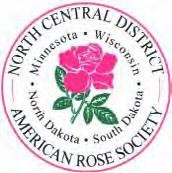 of theAmerican Rose SocietySPRING MEETINGMARCH 22- 24, 2024Clarion Hotel & Suites and Wintergreen Conference Center60 GASSER RD, WISCONSIN DELLS, WI 53965(GPS appears to work for the resort location)Welcome to another NCD spring meeting!Look for great programs on the Lyndale Rose Garden and the Munsinger Clemens Roses Garden. There will be important information available for our local societies, updates on judging changes and more. After lunch we have a special presentation by Canadian Rose Society past president, Elizabeth Schleicher, on growing roses in Canada.A design seminar will be held Saturday from 7 PM – 9 PM and Sunday 8:30 AM – 12 noon, led by Bruce Barr and Lois Ann Helgeson. This year we will be comparing miniature design types while learning to find and fix common errors. We will be ordering pizza Saturday evening before the seminar.If you plan to stay at the Wintergreen Resort, please make your room reservations at 800-648-4765 ext 1 and reference NCD of the ARS. Room rates are $89.00 this year for a King or two Queens plus tax. Preferred room rate expires February 27, 2024. (Reservations can be cancelled up to three days before arrival.) Arrive Friday and renew friendships with fellow rosarians! There will be a hospitality reception on Friday evening beginning at 7:00 PM in the Grand Ballroom. If you wish, you may bring beverages and/or snack items to share.Our registration form allows you to contribute to the ARS Educational Endowment Trust. Only the earnings from this fund are used by the ARS. We will again have a NCD SILENT AUCTION. Feel free to donate – many interesting items have been available over the years and this is an important fundraiser for our district convention and other activities!If you have any questions regarding the meeting, please contact Lois Ann Helgeson at helge006@umn.edu or 612-578-1943. Registrations need to be received by March 10, 2023 please.RESERVATIONS FOR NCD DISTRICT SPRING MEETING, MARCH 22-24, 2024Donation to the ARS Educational Endowment Trust	$	TOTAL ENCLOSED	$	Make checks payable to: North Central DistrictMail to: John Turek, 9075 County Road 52, Carver City, MN 55315Name(s)Email AddressHome Address (print please)Phone NumberRegistration(s) $10.00 each Saturday Buffet Lunch $18.00eachnumber	$	SOUP AND SANDWICH BUFFET:Sliced meats, cold salads, cheese and breads, lettuce, tomatoes, condiments, homemade soup, beveragesSOUP AND SANDWICH BUFFET:Sliced meats, cold salads, cheese and breads, lettuce, tomatoes, condiments, homemade soup, beveragesnumber	 $	$	number	 $	$	Design Seminar $30.00 eachDesign Seminar $30.00 eachnumber	$	Saturday Pizza Dinner $10.00 eachSaturday Pizza Dinner $10.00 eachnumber	$	